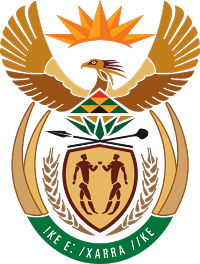 MINISTRY FOR COOPERATIVE GOVERNANCE AND TRADITIONAL AFFAIRSREPUBLIC OF SOUTH AFRICANATIONAL ASSEMBLYQUESTIONS FOR WRITTEN REPLYQUESTION NUMBER 1190Mr K J Mileham (DA) to ask the Minister of Cooperative Governance and Traditional Affairs:(1)	Whether, with reference to the trip he reportedly undertook to Dubai on or around 20 December 2015, he (a) met with and/or (b) did business with (i) any member of the Gupta family and/or (ii) any other person associated with any member of the specified family; if not, what is the position in this regard; if so, in each case (aa) when and (bb) where did each specified interaction take place and (cc) what are the further relevant details;(2)	whether he informed the (a) President, Mr Jacob G Zuma, and/or (b) Minister of International Relations and Cooperation, Ms Maite E Nkoana-Mashabane, about his reported trip before he departed for Dubai on or around 20 December 2015; if not, why not in each case; if so, in each case, (i) when and (ii) what was each specified person’s response and (iii) what brief, if any, did he receive from each of the specified persons;(3)	whether he held any official meetings during his alleged visit to Dubai on or around 20 December 2015; if not, why not; if so, (a) what outcomes were achieved and (b) what are the further relevant details?		NW1330EReply:  Minister can confirm that he was in Dubai during the month of December 2015. This was a private trip and no business meetings took place.A letter was sent to the Presidency requesting leave as well as advising of overseas trip. There was no response or specific brief as it was a Private trip.This was a private trip and no official meetings were held.